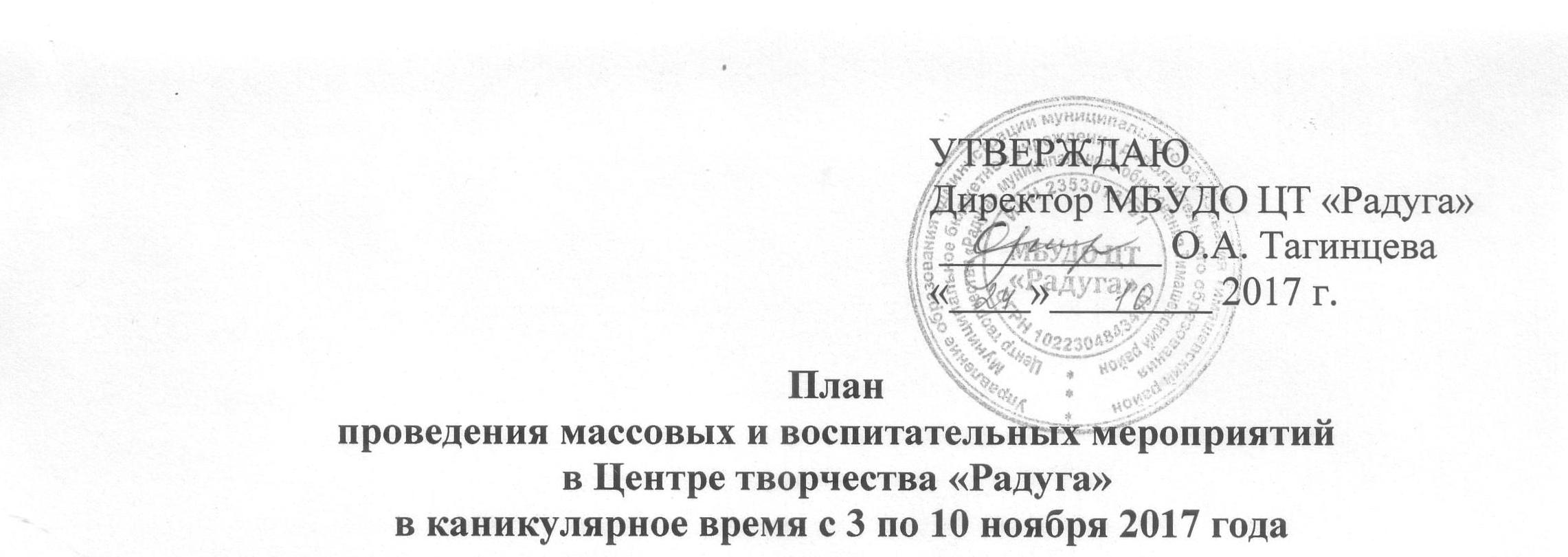 Подготовила заместитель директора по учебно-воспитательной работе МБУДО ЦТ «Радуга» Екимова Т.С.№п/пНазвание мероприятийДатаи время проведенияМесто проведенияПредполагаемый охватОтветственныйЭкспедиция «История края через историю побед» г. Сочи, Олимпийская деревнясо 2 по 7 ноябряг. Сочи, Олимпийская деревня15Ермолович Л.В.Брыкова Г.В.Барашкина Н.И.Тематическая программа, посвященная Дню народного единства «Россия – Родина моя!»3 ноября12.00-13.00ЦТ «Радуга»игровой зал60Протопопов А.А.Селезень Е.А.Спортивно-развлекательная программа «Ура! Каникулы!»3 ноября13.15-14.30ЦТ «Радуга»,объединение «Незабудки»7Темир А.Г.Познавательная программа «Слава Родины нашей отважным сынам»3 ноября14.00-15.00ДК,объединение «Ассорти»10Чевычелова О.А.Познавательная беседа «День народного единства»3 ноября10.00-11.00ЦТ «Радуга»,объединение «Орхидея»47Дзюба Е.Г.Рисование осенних пейзажей «Листопад»3 ноября10.00-10.45ЦТ «Радуга»,объединение «Ручеек»6Иванченко Н.А.Интеллектуальная игра «Умники и умницы»3 ноября11.00-11.4513.15-14.00ЦТ «Радуга»,объединение «Счастливый английский»1010Бунякова Е.В.Викторина«Угадай мелодию»3 ноября11.00-11.4514.15-15.00ЦТ «Радуга»,объединение «Мастерицы»1010Мезенцева Н.Н.Познавательная беседа, разгадывание кроссворда  по правилам дорожного движения «Добрая дорога детства»3 ноября14.15-15.0015.15-16.00ЦТ «Радуга»,объединение «Фантазеры»99Сукиасян С.Н.Конкурс рисунка «Осенняя пора…»3 ноября13.15-14.0015.15-16.00ЦТ «Радуга»,объединение «Калинка»18Прокопец И.Н.Спортивная игра «Выше, дальше, быстрее»3 ноября13.15-19.00х. Красный,объединение «Юность»30Матвеева Е.А.Беседа «Я и мое здоровье»3 ноября12.15-13.00ДК,объединение «Созвучие»12Носенко Т.Н.Поездка в г. Краснодар«Минополис»3 ноября9.00-16.30г. Краснодар10Поспелова И.А.Глушкова С.А.Конкурс осеннего рисунка «Осенний калейдоскоп»3 ноября13.15-14.00ЦТ «Радуга»,объединение «Возрождение»11Брыкова Е.Г.Тематическая программа, посвященная Дню народного единства «Россия-Родина моя!»3 ноября13.15-14.0015.15-16.00ЦТ «Радуга»,объединение «Природная мастерская»1010Дзюба А.Г.Викторина «Здравствуй осени пора»3 ноября14.15-15.00ЦТ «Радуга»,объединение «Волшебный клубок»14Кондрыко И.Н.Викторина «Литературная осень»3 ноября10.00-10.45ЦТ «Радуга»,объединение «Народная вышивка»9Ермоленко А.В.Викторина «Литературная осень»3 ноября13.15-14.0015.15-16.00ЦТ «Радуга»,объединение «Золотая соломка»99Ермоленко А.В.Спортивные эстафеты «На старт!»3 ноября15.15-16.0013.15-14.00ЦТ «Радуга»,объединение «Спортик»1010Олейник Т.В.Познавательно - игровая программа по профилактике пожарной безопасности «Научился сам - научи другого!»3 ноября14.00-14.45ЦТ «Радуга»,объединения «Коннект», «Юный мультипликатор»12Киселева Л.Н.Игровая программа «Осенний марафон»3 ноября14.15-15.00СОШ №12объединение «Эврика»10Рассказова О.А.Познавательно-игровая программа по профилактике пожарной  безопасности «Приключения Искорки»3 ноября13.15-14.0015.15-16.00ЦТ «Радуга»,объединение «Шахматы»1211Рамазян М.С. Познавательная программа «Быть здоровым – это модно!»3 ноября11.00-12.00ЦТ «Радуга»,объединение «Бриз»15Климочкина Ю.Ю.Развлекательная программа «Веселая перемена»5 ноября12.00-13.00ЦТ «Радуга»игровой зал60Климочкина Ю.Ю.Игровая программа «Путешествие в страну «Мультландию»5 ноября14.00-15.15ЦТ «Радуга»,объединение «Незабудки»7Темир А.Г.Познавательная беседа «День народного единства»5 ноября10.00-11.00ЦТ «Радуга»,объединение «Орхидея»12Дзюба Е.Г.Викторина «Приметы осени»5 ноября10.00-10.4511.00-11.4513.15-14.00ЦТ «Радуга»,объединение «Калинка»25Прокопец И.Н.Чтение сказок о здоровом образе жизни.5 ноября12.15-13.00ДК,объединение «Созвучие»23Носенко Т.Н.Экскурсия по святым местам Кубани ст. Пластуновская - ст. Платинировская, посвященная празднику «Единения»5 ноября8.00-17.00ст. Пластуновская-ст.Платинировская10Брыкова Е.Г.Развлекательная программа «Веселая перемена»5 ноября11.00-12.00ЦТ «Радуга»,объединение «Бриз»15Климочкина Ю.Ю.Игровая программа «В мире много сказок»6 ноября12.00-13.00ЦТ «Радуга»игровой зал60Протопопов А.А.Спортивно-развлекательная программа «Ура! Каникулы!»6 ноября13.15-14.30ЦТ «Радуга»,объединение «Незабудки»7Темир А.Г.Познавательно - развлекательная программа «Секреты здоровья»6 ноября14.00-15.00ДК,объединение «Ассорти»10Чевычелова О.А.Беседа с презентацией  «Если добрый ты»6 ноября10.00-11.00ЦТ «Радуга»,объединение «Орхидея»47Дзюба Е.Г.Речевые игры «Вода. Земля. Воздух»6 ноября11.00-11.45ЦТ «Радуга»,объединение «Ручеек»5Иванченко Н.А.Конкурсная программа «Сказочный хоровод»6 ноября10.00-10.4513.15-14.00ЦТ «Радуга»,объединение «Счастливый английский»1010Бунякова Е.В.Игра-викторина «В гостях у сказки»6 ноября11.00-11.4514.15-15.00ЦТ «Радуга»,объединение «Мастерицы»1015Мезенцева Н.Н.Поездка в г. Тимашевск кинотеатр «Заря»Парк «Изюминка»6 ноября10.00-15.00г.Тимашевск6Сукиасян С.Н.Дзюба А.Г.Разгадывание кроссворда по ПДД «Самый умный»6 ноября13.15-14.00ЦТ «Радуга»,объединение «Калинка»10Прокопец И.Н.Викторина«Хочу все знать!»6 ноября13.15-17.00х. Красный,объединение «Юность»20Матвеева Е.А.Игровая программа  «Калейдоскоп веселья»6 ноября12.00-12.45ДК,объединение «Созвучие»12Носенко Т.Н.Интеллектуальная игра «Поле чудес»6 ноября14.15-15.0016.15-17.00ЦТ «Радуга»,объединение «Премьера»1414Протопопов А.А.Игровая  программа «Своя игра»6 ноября14.15-15.00СОШ №15,объединение «ЮИДД»15Филь.И.В.Просмотр фильма «Старый дуб», посвященный экологии «Природа вокруг нас»6 ноября10.00-10.3011.00-11.30ЦТ «Радуга»,объединение «Возрождение»1010Брыкова Е.Г.Викторина «Знатоки сладостей»6 ноября14.15-15.0015.15-16.00ЦТ «Радуга»,объединение «Волшебный клубок»910Кондрыко И.Н.Викторина «Посиделки у самовара»6 ноября10.00-10.4515.15-16.00ЦТ «Радуга»,объединение «Народная вышивка»99Ермоленко А.В.Викторина «Посиделки у самовара»6 ноября13.15-14.00ЦТ «Радуга»,объединение «Золотая соломка»9Ермоленко А.В.Конкурс рисунков «Осень золотая»6 ноября15.15-16.0013.15-14.00ЦТ «Радуга»,объединение «Спортик»1010Олейник Т.В.Эрудит-игра «От А до Я»6 ноября14.00-14.45ЦТ «Радуга»,объединения «Коннект», «Юный мультипликатор»10Киселева Л.Н.Игра «Счастливый случай»6 ноября13.15-14.00СОШ №12объединение «Эврика»10Рассказова О.А.Развлекательная программа «В мире животных»6 ноября10.00-12.00СОШ №14объединение «Эрудит»15Буравлева Н.М.Викторина по сказкам «Дорогами добра»6 ноября11.00-11.4513.15-14.0015.15-16.00ЦТ «Радуга»,объединение «Шахматы»10128Рамазян М.С. Развлекательная программа «В мире игрушек»6 ноября10.00-12.00СОШ №14объединение «Околица»15Желтова Н.А.Игровая программа «Калейдоскоп веселья»7 ноября12.00-13.00ЦТ «Радуга»игровой зал60Казарян Н.Н.Игровая викторина «Осень в гости к нам пришла»7 ноября14.00-15.00ДК,объединение «Ассорти»10Чевычелова О.А.Беседа с презентацией  «Если добрый ты»7 ноября13.00-14.00ЦТ «Радуга»,объединение «Орхидея»12Дзюба Е.Г.Викторина «Почемучки»7 ноября12.00-12.45ЦТ «Радуга»,объединение «Ручеек»7Иванченко Н.А.КВН «Правила этикета»7 ноября11.00-11.4513.15-14.00ЦТ «Радуга»,объединение «Счастливый английский»1010Бунякова Е.В.Викторина «Своя игра»7 ноября11.00-11.4514.15-15.00ЦТ «Радуга»,объединение «Мастерицы»1515Мезенцева Н.Н.Викторина «Осенняя фантазия»7 ноября11.00-11.4514.15-15.00ЦТ «Радуга»,объединение «Фантазеры»99Сукиасян С.Н.Подвижные игры на свежем воздухе «Самый быстрый»7 ноября13.15-14.0014.15-15.00ЦТ «Радуга»,объединение «Калинка»108Прокопец И.Н.Игровая программа «Ура, у нас каникулы»7 ноября14.15-17.00х. Красный,объединение «Юность»20Матвеева Е.А.Спортивные эстафеты «Быстрее. Выше. Сильнее»7 ноября12.15-13.00ДК,объединение «Созвучие»12Носенко Т.Н.Спортивное мероприятие «Спорт любить – здоровым быть!»7 ноября13.15-14.00СОШ №15,объединение «ЮИДД»20Филь.И.В.Спортивные игры на свежем воздухе «Веселые старты»7 ноября13.15-14.00ЦТ «Радуга»,объединение «Цветная палитра»8Поспелова И.А.Настольный спортивные игры «Лучший игрок»7 ноября13.15-14.00ЦТ «Радуга»,объединение «Возрождение»10Брыкова Е.Г.Игровая программа «Ах, эта осень золотая»7 ноября10.00-10.4513.15-14.00ЦТ «Радуга»,объединение «Природная мастерская»1510Дзюба А.Г.Поездка в г.Тимашевск в кинотеатр «Заря»7 ноября9.00-14.00г. Тимашевск10Кондрыко И.Н.Глушкова С.А.Викторина «Осенние фантазии»7 ноября10.00-10.4515.15-16.00ЦТ «Радуга»,объединение «Народная вышивка»99Ермоленко А.В.Викторина «Осенние фантазии»7 ноября13.15-14.00ЦТ «Радуга»,объединение «Золотая соломка»9Ермоленко А.В.Поездка в г.Тимашевск в кинотеатр «Заря»7 ноября14.00-18.00г. Тимашевск10Олейник Т.В.Темир А.Г.Познавательно-игровая программа «Что? Где? Когда?»7 ноября15.15-16.00СОШ №12объединение «Эврика»10Рассказова О.А.Познавательная программа «В гостях у природы»7 ноября11.00-11.4513.15-14.0015.15-16.00ЦТ «Радуга»,объединение «Шахматы»10128Рамазян М.С. Экскурсия в музей «На подворье казака»7 ноября10.00-12.00СОШ №14объединение «Околица»15Желтова Н.А.Интеллектуальная игра «Что? Где? Когда?»7 ноября11.00-12.00ЦТ «Радуга»,объединение «Бриз»15Климочкина Ю.Ю.Развлекательная программа «Искатели приключений»8 ноября12.00-13.00ЦТ «Радуга»игровой зал60Селезень Е.А.Конкурс рисунков «Осенняя палитра»8 ноября13.15-14.30ЦТ «Радуга»,объединение «Незабудки»7Темир А.Г.Игровая программа «Страна дорожных знаков»8 ноября14.00-15.00ДК,объединение «Ассорти»10Чевычелова О.А.Познавательно-игровая программа «Путешествие в страну Здоровей-ка»8 ноября10.00-11.00ЦТ «Радуга»,объединение «Орхидея»47Дзюба Е.Г.Беседа «Я и мое здоровье»8 ноября10.00-10.45ЦТ «Радуга»,объединение «Ручеек»4Иванченко Н.А.Конкурс  рисунков «Осенняя фантазия»8 ноября10.00-10.4513.15-14.00ЦТ «Радуга»,объединение «Счастливый английский»1010Бунякова Е.В.Викторина «Загадки осени»8 ноября14.15-15.0016.15-17.00ЦТ «Радуга»,объединение «Мастерицы»1510Мезенцева Н.Н.Игра-викторина «Витамины – это сила»8 ноября14.15-15.00ЦТ «Радуга»,объединение «Фантазеры»9Сукиасян С.Н.Подвижные игры на свежем воздухе «Мой веселый, звонкий мяч»8 ноября13.15-17.00х. Красный,объединение  «Юность»20Матвеева Е.А.Внеклассное мероприятие «Хлеб всему голова»8 ноября12.15-13.00ДК,объединение «Созвучие»12Носенко Т.Н.Конкурс рисунков «Дорожные знаки»8 ноября14.15-15.00СОШ №15,объединение «ЮИДД»18Филь.И.В.Беседа  «Мы - за здоровый образ жизни!»8 ноября10.00-10.4513.15-14.00ЦТ «Радуга»,объединение «Цветная палитра»10Поспелова И.А.Конкурс рисунков «Рождество Христово»8 ноября13.15-14.00ЦТ «Радуга»,объединение «Возрождение»10Брыкова Е.Г.Развлекательная программа «Волшебная кладовая»8 ноября10.00-10.4513.15-14.0015.15-16.00ЦТ «Радуга»,объединение «Природная мастерская»151010Дзюба А.Г.Поездка в г. Краснодар в ТРК OZ MALL8 ноября9.00-16.30г. Краснодар10Кондрыко И.Н.Глушкова С.А.Викторина «Необыкновенное путешествие по морю Фантазий на Остров Праздников»8 ноября13.15-14.00ЦТ «Радуга»,объединение «Золотая соломка»9Ермоленко А.В.Конкурс рисунков «Осенний листопад»8 ноября13.15-14.0015.15-16.00ЦТ «Радуга»,объединение «Спортик»1010Олейник Т.В.Игровая программа по ПДД «Знатоки дорожных правил»8 ноября10.00-10.45СОШ №12объединение «Эврика»10Рассказова О.А.Викторина «Что? Где? Когда?»8 ноября10.00-12.00СОШ №14объединение «Эрудит»15Буравлева Н.М.Викторина «Загадки об осени»8 ноября13.15-14.00ЦТ «Радуга»,объединение «Шахматы»11Рамазян М.С. Познавательно-игровая программа по ПДД «Мы по улице идем»9 ноября12.00-13.00ЦТ «Радуга»игровой зал60Кучеренко Н.В.Конкурс рисунков «Осенняя палитра»9 ноября-13.15-14.30ЦТ «Радуга»,объединение «Незабудки»7Темир А.Г.Просмотр мультфильмов «Домашний кинотеатр»9 ноября14.00-15.00ДК,объединение «Ассорти»10Чевычелова О.А.Познавательно-игровая программа «Путешествие в страну Здоровей-ка»9 ноября13.00-14.00ЦТ «Радуга»,объединение «Орхидея»12Дзюба Е.Г.Игры на свежем воздухе «Сильные и смелые»9 ноября11.00-11.45ЦТ «Радуга»,объединение «Ручеек»8Иванченко Н.А.Поездка в г. Тимашевск  к/т «Заря»9 ноября10.00-14.00г.Тимашевск10Бунякова Е.В.Рамазян М.С.Конкурсно-игровая программа «Осенины»9 ноября11.00-11.4514.00-14.45ЦТ «Радуга»,объединение «Мастерицы»1515Мезенцева Н.Н.Спортивное мероприятие «Весёлые старты»9 ноября14.15-15.00ЦТ «Радуга»,объединение «Фантазеры»9Сукиасян С.Н.Интеллектуальная игра«Гений»9 ноября13.15-17.00х. Красный,объединение «Юность»20Матвеева Е.А.Беседа «Добро и зло»9 ноября10.00-10.45ДК,объединение «Созвучие»12Носенко Т.Н.Беседа «Мир и я»9 ноября14.15-15.0016.15-17.00ЦТ «Радуга»,объединение «Премьера»1515Протопопов А.А.Беседа «Что такое доброта»9 ноября11.00-11.45ЦТ «Радуга»,объединение «Цветная палитра»8Поспелова И.А.Творческая мастерская «Храм души»9 ноября13.15-14.00ЦТ «Радуга»,объединение «Возрождение»10Брыкова Е.Г.Познавательно-игровая программа по ПДД «В школу и из школы»9 ноября10.00-10.4513.15-14.00ЦТ «Радуга»,объединение «Природная мастерская»1010Дзюба А.Г.Викторина «Сказочный Дом Моделей»9 ноября15.15-16.00ЦТ «Радуга»,объединение «Волшебный клубок»10Кондрыко И.Н.Беседа «Секреты дружбы»9 ноября15.15-16.00ЦТ «Радуга»,объединение «Силуэт»15Глушкова С.А.Викторина «Что за чудо эти сказки»9 ноября15.15-16.00ЦТ «Радуга»,объединение «Народная вышивка»9Ермоленко А.В.Викторина «Что за чудо эти сказки»9 ноября13.15-14.00ЦТ «Радуга»,объединение «Золотая соломка»9Ермоленко А.В.Подвижные игры на свежем воздухе «Веселимся от души»9 ноября10.00-10.4513.15 –14.0015.15 -16.0017.15-18.00ЦТ «Радуга»,объединение «Спортик»10101010Олейник Т.В.Викторина по ПДД «Безопасность на дороге и другое!»9 ноября14.00-14.45ЦТ «Радуга»,объединения «Коннект», «Юный мультипликатор»11Киселева Л.Н.День именинника. Круглый стол «Ты и твое имя»9 ноября10.00-10.4512.00-13.00СОШ №12объединение «Эврика»1010Рассказова О.А.Игровая программа «Ах, эта осень золотая»9 ноября11.00-12.00ЦТ «Радуга»,объединение «Бриз»15Климочкина Ю.Ю.Познавательно-игровая программа по пожарной безопасности «Осторожно - огонь!»10 ноября12.00-13.00ЦТ «Радуга»игровой зал60Казарян Н.Н.Климочкина Ю.Ю.Беседа по ПДД «У светофора нет каникул»10 ноября9.00-10.00ЦТ «Радуга»,объединение «Орхидея»47Дзюба Е.Г.Изготовление поздравительных открыток ко Дню Матери.10 ноября11.00-11.45ЦТ «Радуга»,объединение «Ручеек»6Иванченко Н.А.Викторина «Расти здоровым!»10 ноября11.00-11.4513.15-14.00ЦТ «Радуга»,объединение «Счастливый английский»1010Бунякова Е.В.Игра-викторина  «Хочу знать всё»10 ноября14.15-15.0015.15-16.00ЦТ «Радуга»,объединение «Фантазеры»99Сукиасян С.Н.Развлекательная программа «Чайные традиции»10 ноября13.15-14.0015.15-16.00ЦТ «Радуга»,объединение «Калинка»108Прокопец И.Н.Интеллектуальная игра«Всезнайка»10 ноября13.15-19.00х.Красный,клуб «Юность»30Матвеева Е.А.Конкурсно - игровая программа «В царстве смекалки»10 ноября14.15-15.00ДК,объединение «Созвучие»12Носенко Т.Н.Экскурсия в сельскую библиотеку «Книжный калейдоскоп»10 ноября13.15-14.00ЦТ «Радуга»,объединение «Возрождение»10Брыкова Е.Г.Развлекательная программа «Осенний калейдоскоп»10 ноября13.15-14.0015.15-16.00ЦТ «Радуга»,объединение «Природная мастерская»1010Дзюба А.Г.Конкурсно-игровая программа «Осенний калейдоскоп»10 ноября11.00-11.4514.00-14.45ЦТ «Радуга»,объединение «Мастерицы»1010Мезенцева Н.Н.Конкурс рисунков «Осенняя мода»10 ноября10.00-10.4513.15-14.00ЦТ «Радуга»,объединение «Силуэт»12Глушкова С.А.Викторина «Чудеса света»10 ноября10.00-10.45ЦТ «Радуга»,объединение «Народная вышивка»9Ермоленко А.В.Викторина «Чудеса света»10 ноября13.15-14.0015.15-16.00ЦТ «Радуга»,объединение «Золотая соломка»99Ермоленко А.В.Поездка ст. Каневская «Ледовый Дворец»10 ноября10.00-16.00ст. Каневская10Олейник Т.В.Темир А.Г.Просмотр худ. фильма «Приключения Петрова и Васечкина, обыкновенные и невероятные - 1983»10 ноября13.00-15.00ЦТ «Радуга»,объединение «Коннект», «Юный мультипликатор»11Киселева Л.Н.Викторина «Для любознательных». Интеллектуальный конкурс «Самый умный»10 ноября10.00-10.4511.00-11.45СОШ №12объединение «Эврика»10Рассказова О.А.Творческая лаборатория «В мире микрообъектов»10 ноября10.00-12.00СОШ №14объединение «Эрудит»15Буравлева Н.М.Викторина «Загадки по ПДД»10 ноября13.15-14.0015.15-16.00ЦТ «Радуга»,объединение «Шахматы»1211Рамазян М.С. Творческая лаборатория «Кубанские костюмы»10 ноября10.00-12.00СОШ №14объединение «Околица»15Желтова Н.А.Развлекательная программа «В поисках приключений»10 ноября11.00-12.00ЦТ «Радуга»,объединение «Бриз»15Климочкина Ю.Ю.ИТОГО:ИТОГО:ИТОГО:ИТОГО:2531 уч-ся2531 уч-ся